ЖАЛОБАНа нарушения требований законодательства о контрактной системепри проведении электронного аукциона от 30.07.2018  № 0352300183618000058на поставка универсальных фильтрующих малогабаритных самоспасателей.Общая информация о закупкеНомер извещения:			0352300183618000058Дата публикации извещения:  	30.07.2018Объект закупки:	Поставка универсальных фильтрующих малогабаритных самоспасателейЗаказчик:	БЮДЖЕТНОЕ УЧРЕЖДЕНИЕ ЗДРАВООХРАНЕНИЯ ОМСКОЙ ОБЛАСТИ "ПОЛТАВСКАЯ ЦЕНТРАЛЬНАЯ РАЙОННАЯ БОЛЬНИЦА"Адрес:	            Российская Федерация, 646740, Омская обл,                                                Полтавский р-н, Полтавка рп, УЛ ЛЕНИНА, 1Ответственное лицо:                       <…>Адрес электронной почты: 		poltav_crb@mail.ruНомер контактного телефона: 		8-38163-21147Дата и время окончания подачи заявок:		08.08.2018 09:00
Дата окончания срока рассмотрения 
первых частей заявок участников			09.08.2018Дата проведения аукциона в электронной форме	13.08.2018Начальная (максимальная) цена контракта: 		25 166,70Обжалуемые действия Заказчика:Совершение Заказчиком действий, являющихся нарушением требований Федерального закона от 05.04.2013 № 44-ФЗ «О контрактной системе в сфере закупок товаров, работ, услуг для обеспечения государственных и муниципальных нужд» (Закон о контрактной системе) и статьи 17 Федерального закона от 26.07.2006 № 135-ФЗ «О защите конкуренции» (Закон о защите конкуренции).Суть и доводы жалобы:30.07.2018г. на официальном сайте Единой информационной системы в сфере закупок http://www.zakupki.gov.ru,  Заказчиком опубликовано извещение о проведении электронного аукциона № 0352300183618000058 на поставку универсальных фильтрующих малогабаритных самоспасателей:1. В соответствии с пунктом 2 статьи 42 Закона о контрактной системе в извещении об осуществлении закупки должно быть указано краткое изложение условий контракта, содержащее наименование и описание объекта закупки с учетом требований, предусмотренных статьей 33 Закона о контрактной системе.В соответствии с пунктом 1 части 1 статьи 33 Закона о контрактной системе в описание объекта закупки не должны включаться требования или указания в отношении товарных знаков, знаков обслуживания, фирменных наименований, патентов, полезных моделей, промышленных образцов, наименование страны происхождения товара, требования к товарам, информации, работам, услугам при условии, что такие требования или указания влекут за собой ограничение количества участников закупки. Допускается использование в описании объекта закупки указания на товарный знак при условии сопровождения такого указания словами "или эквивалент" либо при условии несовместимости товаров, на которых размещаются другие товарные знаки, и необходимости обеспечения взаимодействия таких товаров с товарами, используемыми заказчиком, либо при условии закупок запасных частей и расходных материалов к машинам и оборудованию, используемым заказчиком, в соответствии с технической документацией на указанные машины и оборудование.В извещении о проведении электронного аукциона №0352300183618000058 в наименовании объекта закупки Заказчиком использован термин «Универсальный фильтрующий малогабаритный самоспасатель».Заказчик в Приложении № 1 к документации об электронном аукционе «ЗАКАЗ на поставку универсальных фильтрующих малогабаритных самоспасателей» ссылается на ГОСТ Р 53261-2009 «Техника пожарная. Самоспасатели фильтрующие для защиты людей от токсичных продуктов горения при эвакуации из задымленных помещений во время пожара. Общие технические требования. Методы испытаний», в котором в разделе «3. Термины и определения» установлены определения:- самоспасатель;- самоспасатель фильтрующий;- время защитного действия;- легочная вентиляция.Термин «Универсальный фильтрующий малогабаритный самоспасатель» в вышеприведенном ГОСТ Р 53261-2009  отсутствует. Отсутствует термин «Универсальный фильтрующий малогабаритный самоспасатель» и в ТЕХНИЧЕСКОМ РЕГЛАМЕНТЕ ТАМОЖЕННОГО СОЮЗА ТР ТС 019/2011 «О безопасности средств индивидуальной защиты», Утвержденного Решением Комиссии Таможенного союза от 9 декабря 2011 г. № 878, который устанавливает на единой таможенной территории Таможенного союза единых обязательных для применения и исполнения требований к средствам индивидуальной защиты, обеспечения свободного перемещения средств индивидуальной защиты, выпускаемых в обращение на единой таможенной территории Таможенного союза.Согласно Единому реестру сертификатов соответствия, опубликованному  на официальном сайте Росаккредитация (ссылка на источник в сети Интернет - http://188.254.71.82/rss_rf_pub/) термину «Универсальный фильтрующий малогабаритный самоспасатель» соответствует продукция ООО «НПК Пожхимзащита» - «Универсальный фильтрующий малогабаритный самоспасатель (УФМС) «Шанс»-Е с полумаской и фильтрующе-сорбирующими элементами ФСЭ или ФСЭ-С по ТУ 2568-001-62787335-2009 с изм. 5» (номер сертификата С-RU.ЧС13.В.00058 – информация взята с официального сайта Росаккредитация. Ссылка в сети Интернет  http://188.254.71.82/rss_rf_pub/?show=view&id_object=E3F72DCADAB244DA852605DBBFD40B23).Термин «Универсальный фильтрующий малогабаритный самоспасатель», указанный в наименовании объекта закупки идентичен наименованию средств защиты, спасения и пожаротушения торговой марки «Шанс» производителя ООО «НПК Пожхимзащита» (Номер свидетельства № 442250 Правообладатель: Общество с ограниченной ответственностью "НПК Пожхимзащита", 109316, Москва, ул.Сосинская, 43, стр.8), размещенному на официальном сайте производителя в сети Интернет - http://www.npk-phz.ru/catalog/shans/shans-e/. Заказчик указал в наименовании и описании объекта закупки фирменное наименование «Универсальный фильтрующий малогабаритный самоспасатель» торгового знака «Шанс» (Номер свидетельства № 442250 Правообладатель: Общество с ограниченной ответственностью "НПК Пожхимзащита", 109316, Москва, ул.Сосинская, 43, стр.8), не сопровождая  словами "или эквивалент", тем самым нарушил пункт 1 части 1 статьи 33 Закона о контрактной системе.2. Согласно подпункту 2 части 1 статьи 33 Закона о контрактной системе, Заказчик при описании объекта закупки должен использовать стандартные показатели, требования, условные обозначения и терминологию, касающуюся технических и качественных характеристик объекта закупки, установленных в соответствии с техническими регламентами, стандартами и иными требованиями, предусмотренными законодательством Российской Федерации о техническом регулировании. Если заказчиком при составлении описания объекта закупки не используются установленные в соответствии с законодательством Российской Федерации о техническом регулировании, законодательством Российской Федерации о стандартизации показатели, требования, условные обозначения и терминология, в документации о закупке должно содержаться обоснование необходимости использования других показателей, требований, условных обозначений и терминологии.В Российской Федерации ко всем фильтрующим самоспасателям предъявляются единые требования, установленные в ГОСТ Р 53261-2009 «Техника пожарная. Самоспасатели  фильтрующие для защиты людей от токсичных продуктов горения  при эвакуации из задымленных помещений во время пожара. Общие технические требования. Методы испытаний» (далее – «ГОСТ Р 53261-2009»), который введен в перечень общеобязательных стандартов распоряжением Правительства Российской Федерации от 10 марта 2009 г. № 304-р во исполнение требований Технического регламента о требованиях пожарной безопасности (утв. Федеральным законом от 22.07.2008 № 123-ФЗ).В целях установления на таможенной территории Таможенного союза единых обязательных для применения и исполнения требований к средствам индивидуальной защиты, а также свободного перемещения продукции, выпускаемой в обращение – обязательно наличие у продукции сертификата соответствия Техническому регламенту Таможенного союза ТР ТС 019/2011.Заказчик в описании объекта закупки (Приложении 1 к документации об электронном аукционе «ЗАКАЗ на поставку универсальных фильтрующих малогабаритных самоспасателей») устанавливает обязательное подтверждение сертификата соответствия на требования Технического регламента о требованиях пожарной безопасности Федеральный закон от 22.07.2008 №123-ФЗ и ГОСТ Р 53261-2009 и Технического регламента Таможенного союза ТР ТС 019/2011 «О безопасности средств индивидуальной защиты».Заказчик в Приложении № 1 к документации об электронном аукционе «ЗАКАЗ на поставку универсальных фильтрующих малогабаритных самоспасателей» в описании объекта закупки установил требования:- наличие внутренней системы оголовья;- боковое расположение фильтра (фильтров).В Приложении № 1 к документации об электронном аукционе «ЗАКАЗ на поставку универсальных фильтрующих малогабаритных самоспасателей» установлено: «…Капюшон самоспасателя для изоляции подмасочного пространства должен иметь внутреннюю систему самонатяжения оголовья, обеспечивающую плотное прилегание полумаски к лицу независимо от степени натяжения пользователем внешнего оголовья…»Ни Федеральный закон от 22.07.2008 № 123-ФЗ, ни ГОСТ Р 53261-2009, ни ТР ТС 019/2011, которыми установлены обязательные стандартные требования к фильтрующим самоспасателям, не содержат таких требований к данному виду продукции, как обязательное наличие «внутренней системы самонатяжения оголовья».В аукционной документации указано, что «внутренняя система самонатяжения оголовья» используется «для изоляции подмасочного пространства» и обеспечения «плотного прилегания полумаски к лицу».В соответствии с примечанием к пункту 4.4.1 ГОСТ Р 53261-2009, подмасочное пространство изолируется от остального пространства под капюшоном полумаской или четвертьмаской, которые закрывают нос и рот человека. Согласно ГОСТ Р 53261-2009, изоляция подмасочного пространства от остального пространства под капюшоном достигается не «внутренней системой натяжения оголовья», а полумаской или четвертьмаской.Ни Федеральный закон от 22.07.2008 № 123-ФЗ, ни ГОСТ Р 53261-2009, ни ТР ТС 019/2011, не содержат такого показателя, как «плотность прилегания полумаски к лицу».Требования к уровню герметичности полумаски установлены п. 4.1.4 ГОСТ Р 53261-2009 (показатель «коэффициент подсоса под маску»). Согласно ГОСТ Р 53261-2009 и ТР ТС 019/2011, не установлено каким образом достигается требуемый уровень герметичности.Таким образом, все самоспасатели, сертифицированные в соответствии с ГОСТ Р 53261-2009 и ТР ТС 019/2011, обеспечивают необходимый уровень герметичности полумаски, необходимый для эффективной эксплуатации самоспасателя.В Приложении № 1 к документации об электронном аукционе «ЗАКАЗ на поставку универсальных фильтрующих малогабаритных самоспасателей» установлено:«Капюшон и фильтр (фильтры) самоспасателя при использовании не должны ограничивать подвижность головы и шеи. При движении головы в стороны фильтр (фильтры) не должны упираться в тело пользователя для предотвращения сдвига полумаски (снижения герметичности). Для этого самоспасатель должен иметь боковое расположение фильтра (фильтров)».Ни Федеральный закон от 22.07.2008 № 123-ФЗ, ни ГОСТ Р 53261-2009, ни ТР ТС 019/2011, которыми установлены обязательные стандартные требования к фильтрующим самоспасателям, не содержат таких обязательных требований к данному виду продукции, как «боковое расположение фильтров».Согласно требованиям аукционной документации, боковое расположение фильтров необходимо для обеспечения герметичности самоспасателя во время поворотов головы. В то же время требования к уровню герметичности, который должен обеспечивать самоспасатель, установлены п. 4.1.4 и п. 4.1.5 ГОСТ Р 53261-2009.Согласно п.п. 4.1.4 и 4.1.5 ГОСТ Р 53261-2009, испытания на соответствие указанным пунктам проводятся в соответствии с п. 7.14 ГОСТ Р 53261-2009.В соответствии с п. 7.14 ГОСТ Р 53261-2009, в состав испытаний самоспасателя обязательно входят следующие операции: «при ходьбе испытатель выполняет повороты головы из стороны в сторону (не менее 15 раз), осматривая стены камеры масляного тумана, а также поднимает и опускает голову (приблизительно 15 раз), осматривая пол и потолок».Обеспечение подвижности головы и шеи, а также сохранение уровня герметичности маски при поворотах головы являются обязательными требованиями к фильтрующим самоспасателям, в соответствии с ГОСТ Р 53261-2009. Этому требованию соответствуют все самоспасатели, сертифицированные по п. 4.1.4 и 4.1.5 ГОСТ Р 53261-2009, вне зависимости от типа расположения фильтров (бокового или фронтального).Заказчик, в нарушение п. 2 ч. 1 ст. 33 Закона о контрактной системе, в документации к аукциону не указал обоснование необходимости использования неустановленных показателей, отличных от ГОСТ Р 53261-2009 и ТР ТС 019/2011. 3. В соответствии с частью 4 статьи 65 Закона о контрактной системе, Заказчик размещает в единой информационной системе разъяснения положений документации об электронном аукционе с указанием предмета запроса. Частью 5 статьи 65 Закона о контрактной системе установлено, что разъяснения положений документации об электронном аукционе не должны изменять ее суть.В Разъяснение положений документации об электронном аукционе от 02.08.2018 №РД1 на вопрос №1, Заказчик приводит довод, что приведенные им в описании объекта закупки неустановленные требования о наличии «внутренней системы самонатяжения оголовья» являются закупкой инновационной и высокотехнологичной продукции в соответствии со статьей 10 Закона о контрактной системе ссылаясь на Приказ Департамента науки, промышленной политики и предпринимательства г. Москвы от 25 ноября 2016 г. № П-18-12-286.На официальном сайте Агентства инноваций города Москвы представлен перечень инновационной, высокотехнологичной продукции и технологии (ссылка на источник в сети Интернет - http://innoagency.ru/ru/application/demand/innovations_list). В данном перечне за номером 172 представлено описание продукции имеющей показатель «внутренняя система самонатяжения оголовья», позволяющий отнести продукт к числу инновационных. Наименование продукта за таким номером 172 в данном перечне - Самоспасатель универсальный фильтрующий малогабаритный с комбинированным фильтром, который соответствует фирменному наименованию торговой марки «Шанс» производителя ООО «НПК Пожхимзащита» (Номер свидетельства № 442250 Правообладатель: Общество с ограниченной ответственностью "НПК Пожхимзащита", 109316, Москва, ул.Сосинская, 43, стр.8).На официальном сайте производителя торговой марки «Шанс» ООО «НПК Пожхимзащита» в сети Интернет - http://www.npk-phz.ru/catalog/shans/shans-e/shans-e-polumaska/#gt4 размещен документ – О включении в «Перечень инновационной продукции...».Данный документ является ответом Агентства инноваций города Москвы ( исходящий №АИМ-исх116-656 от 30.11.2016г.) на обращение производителя ООО «НПК Пожхимзащита» по вопросу рассмотрения заявки (Перечень) о включении продукции торгового знака «Шанс» производителя ООО «НПК Пожхимзащита» в Перечень инновационной, высокотехнологичной продукции и технологий. Заказчик в разъяснении положений документации об электронном аукционе от 02.08.2018 №РД1 на вопрос №1, утверждает что данная закупка производится в соответствии со статьей 10 Закона о контрактной системе, согласно которой  Заказчики при планировании и осуществлении закупок должны исходить из приоритета обеспечения государственных и муниципальных нужд путем закупок инновационной и высокотехнологичной продукции.Согласно пункту 7 части 2 статьи 17 Закона о контрактной системе, информация о закупках товаров, работ, услуг, которые по причине их технической и (или) технологической сложности, инновационного, высокотехнологичного или специализированного характера способны поставить, выполнить, оказать только поставщики (подрядчики, исполнители), имеющие необходимый уровень квалификации, подлежит включению в планы закупок.В извещении о проведении электронного аукциона №0352300183618000058 преимущества и требования к участникам путем закупок инновационной и высокотехнологичной продукции не установлены в силу отсутствия в плане закупок указания на такие особенности данной закупки (ссылка на источник в сети Интернет - http://zakupki.gov.ru/epz/orderplan/plan-graph-card/documents-info.html?revision-id=5070088 ). Изменяя суть положений документации об электронном аукционе своими разъяснениями (02.08.2018 №РД1 и 03.08.2018 №РД2), Заказчик нарушил часть 5 статьи 65 Закона о контрактной системе, что влечет за собой административную ответственность в соответствии с частью 1.4 статьи 7.30 КоАП РФ,  а также приводит к ограничению конкуренции, в частности к необоснованному ограничению числа участников закупки .Указанные действия  Заказчика нарушают требования Федерального закона от 5 апреля 2013 г. N 44-ФЗ «О контрактной системе в сфере закупок товаров, работ, услуг для обеспечения государственных и муниципальных нужд», и приводят к ограничению конкуренции, в частности к необоснованному ограничению числа участников закупок в соответствии с частью 2 статьи 8 Закона о контрактной системе.  Руководствуясь ст.ст. 1, 7, 8, 33, ч. 15 ст. 99, ст. 105 и 106, Федерального закона от 05.04.2013 № 44-ФЗ "О контрактной системе в сфере закупок товаров, работ, услуг для обеспечения государственных и муниципальных нужд", частью 1.4 статьи 7.30 КоАП РФПРОСИМ:1. Провести внеплановую проверку соблюдения требований действующего законодательства РФ при проведении электронного аукциона от 30.07.2018  № 0352300183618000058  на поставку универсальных фильтрующих малогабаритных самоспасателей 2. Выдать Заказчику обязательное для исполнения предписание об устранении нарушений Закона о контрактной системе и привести документацию об аукционе в электронной форме в соответствие с действующим законодательством РФ.Приложения:1. Извещение о проведении электронного аукциона № 0352300183618000058 2. Документация на проведение аукциона в электронной форме на поставку универсальных фильтрующих малогабаритных самоспасателей 3. Ответы на запрос на разъяснения закупочной документации  02.08.2018 №РД1 и 03.08.2018 №РД24. Копия технического задания с сайта производителя ООО «НПК Пожхимзащита» и скриншот страницы в сети интернет с указанием на скачивание ТЗ с сайта ООО «НПК Пожхимзащита».5. Копия извещения на Товарный знак «ШАНС» № 4422506. Копия Единого реестра сертификатов соответствия с сайта Росаккредитации8. Копия письма «О включении в «Перечень инновационной продукции...» с сайта ООО «НПК Пожхимзащита».        7. Приказ № 07/к о назначении <…> на должность директора ООО «Навигатор-Т» 8. Решение № 53 единственного учредителя ООО «Навигатор-Т» от 29 февраля 2016 года о продлении полномочий директора Директор ООО «Навигатор-Т»							<…>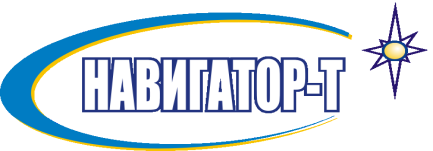 ОБЩЕСТВО С ОГРАНИЧЕННОЙ ОТВЕТСТВЕННОСТЬЮ«НАВИГАТОР-Т»ИНН/КПП 7736523644/773601001119313, г. Москва, ул. Гарибальди, д.11, оф.6Тел/факс (499) 132-14-93, (499) 132-11-96 e-mail:  Info@navigator-siz.ru www.navigator-siz.ruЧлен некоммерческого партнерства «Национальная академия наук пожарной безопасности» (НАНПБ) Исх. 16-01/1516 от «07» августа 2018г.В Управление Федеральной 
антимонопольной службы по Омской областиАдрес: 644010, г. Омск, пр. К. Маркса, 12АТел.: (3812) 32-06-96E-mail: to55@fas.gov.ruЗаявитель: ООО «Навигатор-Т»Адрес: 119313, г. Москва, 
ул. Гарибальди, д.11, оф.6Тел/факс: (499) 132-14-93, (499) 132-11-96E-mail: Info@navigator-siz.ru Заказчик:БЮДЖЕТНОЕ УЧРЕЖДЕНИЕ ЗДРАВООХРАНЕНИЯ ОМСКОЙ ОБЛАСТИ "ПОЛТАВСКАЯ ЦЕНТРАЛЬНАЯ РАЙОННАЯ БОЛЬНИЦА"Адрес: Российская Федерация, 646740, Омская обл, Полтавский р-н, Полтавка рп, УЛ ЛЕНИНА, 1Тел.: 8-38163-21147E-mail: poltav_crb@mail.ruОтветственное лицо: 
<…>